                          République Algérienne Démocratique et Populaireالجمهورية الجزائرية الديمقراطية الشعبية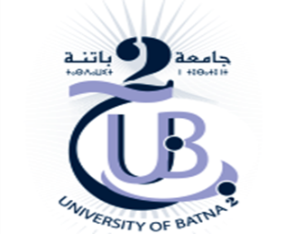 Ministère de l’Enseignement Supérieur                                                                                     وزارة التعـــليــم العــــالــيet de la Recherche Scientifique                                                                                            والبحــــث العــــــلمي 	والبحــــث العــــــلمي                     Université Batna -2-                                                                                                        جــــامعة   بــــــاتنة-2-                           Faculté des Lettres  et Langues Etrangères                                                  الأجنبــــــية الآداب واللغـــــات  كليــــــــة    Département de français   قسم اللغة الفرنسية                                                                                                                                                           CALENDRIER DES EXAMENS DU CINQUIÈME SEMESTRE NIVEAU : TROISIÈME ANNÉE LMDDU DIMANCHE 21 /02/2021 AU MERCREDI 24/02/2021SERVICE DE LA PEDAGOGIEJOURSHORAIRESMATIÈRESDIMANCHE21/02/202112H30…13H30E.TXT.LITTLUNDI22/02/202112H30…13H30E.TXT.CIVMARDI23/02/202112H30…13H30LINGUISTIQUEMERCREDI24/02/202112H30…13H30DIDACTIQUE